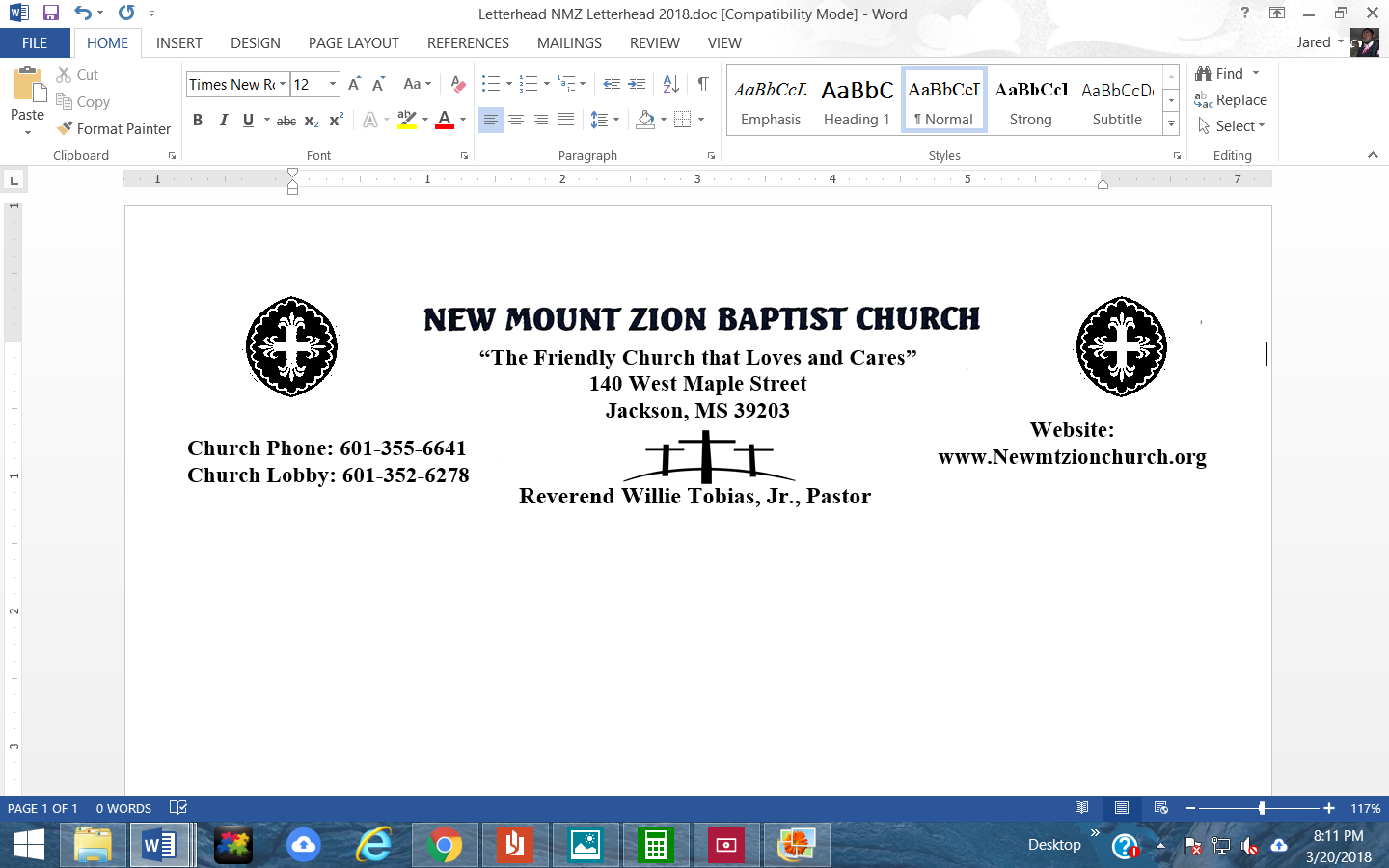                                                                              May 16, 2022Genesis Chapter 42:35-38 Conclusion1.  What surprising things do all the brothers discover upon unloading?  How do they respond, in verse 35? (Sis. Deborah Steverson) 2. In verse 36, what is Jacob’s response to the news that they are to bring Benjamin to Egypt? (Sis Leslie Jennings)3. After reading verse 37, how does Reuben try to persuade Jacob? Why do you think Reuben is so insistent? (Deacon Sammie Wilson)4. What is Jacob’s response to this? How are Jacob’s feelings for Benjamin different from his feelings for the other brothers, verse 38? (Sis. Marion Henderson)Genesis Chapter 43:1-10“God Changes Hearts”Points to Ponder: The lesson focuses on God’s development of Joseph’s brothers, who had previously sold Joseph into slavery. Not only did God have plans to use Joseph greatly, but also his brothers. They would be the heads of the twelve tribes of Israel. However, first God needed to change their character. He delivered them from being untrustworthy to being men who followed the Lord.In verses 1-5, what did Jacob request? Why did he make this request? Who responded, and what did he say? (Sis. Emma Spiva)What complaint did Jacob raise, and how did the brothers respond, verses 6-7? (Bro. Wilbert McCoy) In reading verses 8-10, what assurance did Judah give Jacob? What reason did he give?  (Deacon Ricardo Wilson)